Перечень учебников на 2020-2021 учебный год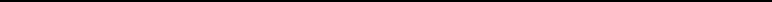 5-е классы5-е классы№Автор. НаименованиеАвтор. НаименованиеАвтор. НаименованиеАвтор. НаименованиеАвтор. НаименованиеАвтор. НаименованиеАвтор. НаименованиеГодИздательствоИздательствоп/пАвтор. НаименованиеАвтор. НаименованиеАвтор. НаименованиеАвтор. НаименованиеАвтор. НаименованиеАвтор. НаименованиеАвтор. НаименованиеГодИздательствоИздательствоп/п1Т.А. Ладынежская, М.Т.Баранов, Л.А.Тростенцова   рус.яз 5е издТ.А. Ладынежская, М.Т.Баранов, Л.А.Тростенцова   рус.яз 5е издТ.А. Ладынежская, М.Т.Баранов, Л.А.Тростенцова   рус.яз 5е издТ.А. Ладынежская, М.Т.Баранов, Л.А.Тростенцова   рус.яз 5е издТ.А. Ладынежская, М.Т.Баранов, Л.А.Тростенцова   рус.яз 5е издТ.А. Ладынежская, М.Т.Баранов, Л.А.Тростенцова   рус.яз 5е издТ.А. Ладынежская, М.Т.Баранов, Л.А.Тростенцова   рус.яз 5е изд2014-2019ПросвещениеПросвещение2Коровина. В.Я. В.П. Хуравлев Литература.5 класс. Учеб. В 2-х ч.Коровина. В.Я. В.П. Хуравлев Литература.5 класс. Учеб. В 2-х ч.Коровина. В.Я. В.П. Хуравлев Литература.5 класс. Учеб. В 2-х ч.Коровина. В.Я. В.П. Хуравлев Литература.5 класс. Учеб. В 2-х ч.Коровина. В.Я. В.П. Хуравлев Литература.5 класс. Учеб. В 2-х ч.Коровина. В.Я. В.П. Хуравлев Литература.5 класс. Учеб. В 2-х ч.Коровина. В.Я. В.П. Хуравлев Литература.5 класс. Учеб. В 2-х ч.2016-2018ПросвещениеПросвещение3Виленкин Н.я., Жохов  Математика  5е издВиленкин Н.я., Жохов  Математика  5е издВиленкин Н.я., Жохов  Математика  5е издВиленкин Н.я., Жохов  Математика  5е издВиленкин Н.я., Жохов  Математика  5е издВиленкин Н.я., Жохов  Математика  5е издВиленкин Н.я., Жохов  Математика  5е изд2017-2019МнемозинаМнемозина4Беглов А.Л. Саплина Е.В.. ОДНКНР. Беглов А.Л. Саплина Е.В.. ОДНКНР. Беглов А.Л. Саплина Е.В.. ОДНКНР. Беглов А.Л. Саплина Е.В.. ОДНКНР. Беглов А.Л. Саплина Е.В.. ОДНКНР. Беглов А.Л. Саплина Е.В.. ОДНКНР. Беглов А.Л. Саплина Е.В.. ОДНКНР. 2018-2019Вентана-ГрафВентана-Граф5Алексеев А.И.  Николина В.В. Липкина Е.К.     география 5-6 классАлексеев А.И.  Николина В.В. Липкина Е.К.     география 5-6 классАлексеев А.И.  Николина В.В. Липкина Е.К.     география 5-6 классАлексеев А.И.  Николина В.В. Липкина Е.К.     география 5-6 классАлексеев А.И.  Николина В.В. Липкина Е.К.     география 5-6 классАлексеев А.И.  Николина В.В. Липкина Е.К.     география 5-6 классАлексеев А.И.  Николина В.В. Липкина Е.К.     география 5-6 класс2015Полярная звездаПолярная звезда6Вигасин А.А.Всеобщ. история. История др.мира.Вигасин А.А.Всеобщ. история. История др.мира.Вигасин А.А.Всеобщ. история. История др.мира.Вигасин А.А.Всеобщ. история. История др.мира.Вигасин А.А.Всеобщ. история. История др.мира.Вигасин А.А.Всеобщ. история. История др.мира.Вигасин А.А.Всеобщ. история. История др.мира.2015-2019ПросвещениеПросвещение7 Биология. Пономарева И.Н., Николаев И.В., Корнилова  Биология. Пономарева И.Н., Николаев И.В., Корнилова  Биология. Пономарева И.Н., Николаев И.В., Корнилова  Биология. Пономарева И.Н., Николаев И.В., Корнилова  Биология. Пономарева И.Н., Николаев И.В., Корнилова  Биология. Пономарева И.Н., Николаев И.В., Корнилова  Биология. Пономарева И.Н., Николаев И.В., Корнилова 2019ПросвещениеПросвещение8 Верещагина И.Н., Афанасьева О.В Английский язык.  Верещагина И.Н., Афанасьева О.В Английский язык.  Верещагина И.Н., Афанасьева О.В Английский язык.  Верещагина И.Н., Афанасьева О.В Английский язык.  Верещагина И.Н., Афанасьева О.В Английский язык.  Верещагина И.Н., Афанасьева О.В Английский язык.  Верещагина И.Н., Афанасьева О.В Английский язык. 2019ПросвещениеПросвещение9Синица Н.В., Самородский П.С., Симоненко Технология. Синица Н.В., Самородский П.С., Симоненко Технология. Синица Н.В., Самородский П.С., Симоненко Технология. Синица Н.В., Самородский П.С., Симоненко Технология. Синица Н.В., Самородский П.С., Симоненко Технология. Синица Н.В., Самородский П.С., Симоненко Технология. Синица Н.В., Самородский П.С., Симоненко Технология. 2019Вентана-ГрафВентана-Граф10Алеев В.В, Т.И. Науменко, Т.Н. Кичак. Музыка. Алеев В.В, Т.И. Науменко, Т.Н. Кичак. Музыка. Алеев В.В, Т.И. Науменко, Т.Н. Кичак. Музыка. Алеев В.В, Т.И. Науменко, Т.Н. Кичак. Музыка. Алеев В.В, Т.И. Науменко, Т.Н. Кичак. Музыка. Алеев В.В, Т.И. Науменко, Т.Н. Кичак. Музыка. Алеев В.В, Т.И. Науменко, Т.Н. Кичак. Музыка. 2016-2019ДрофаДрофа11Горяева Н.А. Изобразительное искусство.Горяева Н.А. Изобразительное искусство.Горяева Н.А. Изобразительное искусство.Горяева Н.А. Изобразительное искусство.Горяева Н.А. Изобразительное искусство.Горяева Н.А. Изобразительное искусство.Горяева Н.А. Изобразительное искусство.2019ПросвещениеПросвещение12В.И. Лях, Г.Б. Мейксона Физическаякультура. В.И. Лях, Г.Б. Мейксона Физическаякультура. В.И. Лях, Г.Б. Мейксона Физическаякультура. В.И. Лях, Г.Б. Мейксона Физическаякультура. В.И. Лях, Г.Б. Мейксона Физическаякультура. В.И. Лях, Г.Б. Мейксона Физическаякультура. В.И. Лях, Г.Б. Мейксона Физическаякультура. 2015-2019ПросвещениеПросвещение6 классы6 классы6 классы6 классы6 классы6 классы6 классы№Автор. НаименованиеАвтор. НаименованиеАвтор. НаименованиеАвтор. НаименованиеАвтор. НаименованиеАвтор. НаименованиеАвтор. НаименованиеГодГодИздательствоп/пАвтор. НаименованиеАвтор. НаименованиеАвтор. НаименованиеАвтор. НаименованиеАвтор. НаименованиеАвтор. НаименованиеАвтор. НаименованиеГодГодИздательствоп/п1Т.А. Ладынежская, М.Т.Баранов, Л.А.Тростенцова   рус.яз 5е издТ.А. Ладынежская, М.Т.Баранов, Л.А.Тростенцова   рус.яз 5е издТ.А. Ладынежская, М.Т.Баранов, Л.А.Тростенцова   рус.яз 5е издТ.А. Ладынежская, М.Т.Баранов, Л.А.Тростенцова   рус.яз 5е издТ.А. Ладынежская, М.Т.Баранов, Л.А.Тростенцова   рус.яз 5е издТ.А. Ладынежская, М.Т.Баранов, Л.А.Тростенцова   рус.яз 5е издТ.А. Ладынежская, М.Т.Баранов, Л.А.Тростенцова   рус.яз 5е изд2012-20192012-2019Просвещение2Коровина. В.Я. В.П. Журавлев Литература.. в 2-х ч.Коровина. В.Я. В.П. Журавлев Литература.. в 2-х ч.Коровина. В.Я. В.П. Журавлев Литература.. в 2-х ч.Коровина. В.Я. В.П. Журавлев Литература.. в 2-х ч.Коровина. В.Я. В.П. Журавлев Литература.. в 2-х ч.Коровина. В.Я. В.П. Журавлев Литература.. в 2-х ч.Коровина. В.Я. В.П. Журавлев Литература.. в 2-х ч.2016-20182016-2018Просвещение3Виленкин Н.я., Жохов  Математика  5е издВиленкин Н.я., Жохов  Математика  5е издВиленкин Н.я., Жохов  Математика  5е издВиленкин Н.я., Жохов  Математика  5е издВиленкин Н.я., Жохов  Математика  5е издВиленкин Н.я., Жохов  Математика  5е издВиленкин Н.я., Жохов  Математика  5е изд2017-20192017-2019Мнемозина4Агибалова Е.В. Всеобщ. истор. Ист. сред. в.Агибалова Е.В. Всеобщ. истор. Ист. сред. в.Агибалова Е.В. Всеобщ. истор. Ист. сред. в.Агибалова Е.В. Всеобщ. истор. Ист. сред. в.Агибалова Е.В. Всеобщ. истор. Ист. сред. в.Агибалова Е.В. Всеобщ. истор. Ист. сред. в.Агибалова Е.В. Всеобщ. истор. Ист. сред. в.2014-20192014-2019Просвещение5Арсентьев Н.М. История России. В 2-х ч.Арсентьев Н.М. История России. В 2-х ч.Арсентьев Н.М. История России. В 2-х ч.Арсентьев Н.М. История России. В 2-х ч.Арсентьев Н.М. История России. В 2-х ч.Арсентьев Н.М. История России. В 2-х ч.Арсентьев Н.М. История России. В 2-х ч.2016-20192016-2019Просвещение6Алексеев А.И.  Николина В.В. Липкина Е.К.география 5-6 классАлексеев А.И.  Николина В.В. Липкина Е.К.география 5-6 классАлексеев А.И.  Николина В.В. Липкина Е.К.география 5-6 классАлексеев А.И.  Николина В.В. Липкина Е.К.география 5-6 классАлексеев А.И.  Николина В.В. Липкина Е.К.география 5-6 классАлексеев А.И.  Николина В.В. Липкина Е.К.география 5-6 классАлексеев А.И.  Николина В.В. Липкина Е.К.география 5-6 класс2015-192015-19Полярная звезда7Под ред. Боголюбова Л.Н. Обществознание.Под ред. Боголюбова Л.Н. Обществознание.Под ред. Боголюбова Л.Н. Обществознание.Под ред. Боголюбова Л.Н. Обществознание.Под ред. Боголюбова Л.Н. Обществознание.Под ред. Боголюбова Л.Н. Обществознание.Под ред. Боголюбова Л.Н. Обществознание.2016-20192016-2019Просвещение8. Пономарева И.Н., Николаев И.В., Корнилова Биология.. Пономарева И.Н., Николаев И.В., Корнилова Биология.. Пономарева И.Н., Николаев И.В., Корнилова Биология.. Пономарева И.Н., Николаев И.В., Корнилова Биология.. Пономарева И.Н., Николаев И.В., Корнилова Биология.. Пономарева И.Н., Николаев И.В., Корнилова Биология.. Пономарева И.Н., Николаев И.В., Корнилова Биология.20192019Просвещение9Афанасьева О.В Михеева И.В англ.языкАфанасьева О.В Михеева И.В англ.языкАфанасьева О.В Михеева И.В англ.языкАфанасьева О.В Михеева И.В англ.языкАфанасьева О.В Михеева И.В англ.языкАфанасьева О.В Михеева И.В англ.языкАфанасьева О.В Михеева И.В англ.язык20192019Просвещение10Синица Н.В., Самородский П.С., Симоненко Технология. Синица Н.В., Самородский П.С., Симоненко Технология. Синица Н.В., Самородский П.С., Симоненко Технология. Синица Н.В., Самородский П.С., Симоненко Технология. Синица Н.В., Самородский П.С., Симоненко Технология. Синица Н.В., Самородский П.С., Симоненко Технология. Синица Н.В., Самородский П.С., Симоненко Технология. 20192019Вентана-Граф11Неменская Л.А. Изобразительное искусство.Неменская Л.А. Изобразительное искусство.Неменская Л.А. Изобразительное искусство.Неменская Л.А. Изобразительное искусство.Неменская Л.А. Изобразительное искусство.Неменская Л.А. Изобразительное искусство.Неменская Л.А. Изобразительное искусство.20202020Просвещение12Алеев В.В, Т.И. Науменко, Т.Н. Кичак. Музыка. Алеев В.В, Т.И. Науменко, Т.Н. Кичак. Музыка. Алеев В.В, Т.И. Науменко, Т.Н. Кичак. Музыка. Алеев В.В, Т.И. Науменко, Т.Н. Кичак. Музыка. Алеев В.В, Т.И. Науменко, Т.Н. Кичак. Музыка. Алеев В.В, Т.И. Науменко, Т.Н. Кичак. Музыка. Алеев В.В, Т.И. Науменко, Т.Н. Кичак. Музыка. 2016-20192016-2019Дрофа13Босова Л.Л. Информатика. Босова Л.Л. Информатика. Босова Л.Л. Информатика. Босова Л.Л. Информатика. Босова Л.Л. Информатика. Босова Л.Л. Информатика. Босова Л.Л. Информатика. 20132013БИНОМ14В.И. Лях, Г.Б. Мейксона Физическаякультура. В.И. Лях, Г.Б. Мейксона Физическаякультура. В.И. Лях, Г.Б. Мейксона Физическаякультура. В.И. Лях, Г.Б. Мейксона Физическаякультура. В.И. Лях, Г.Б. Мейксона Физическаякультура. В.И. Лях, Г.Б. Мейксона Физическаякультура. В.И. Лях, Г.Б. Мейксона Физическаякультура. 2015-20192015-2019Просвещение157 классы7 классы7 классы7 классы7 классы7 классы7 классы7 классы7 классы№п/пАвтор. НаименованиеАвтор. НаименованиеАвтор. НаименованиеГодГодИздательство1Т.А. Ладынежская, М.Т.Баранов, Л.А.Тростенцова   рус.яз 5е издТ.А. Ладынежская, М.Т.Баранов, Л.А.Тростенцова   рус.яз 5е издТ.А. Ладынежская, М.Т.Баранов, Л.А.Тростенцова   рус.яз 5е изд2012-20192012-2019Просвещение2Коровина. В.Я. Литература. В 2-х ч.Коровина. В.Я. Литература. В 2-х ч.Коровина. В.Я. Литература. В 2-х ч.20162016Просвещение2Макарычев Ю.Н. Миндюк Н.Г. алгебраМакарычев Ю.Н. Миндюк Н.Г. алгебраМакарычев Ю.Н. Миндюк Н.Г. алгебра2014-20192014-2019Просвещение4Атанасян Л.С. Геометрия. 7 -9 класс. Атанасян Л.С. Геометрия. 7 -9 класс. Атанасян Л.С. Геометрия. 7 -9 класс. 2014-20192014-2019Просвещение5Перышкин А.В. Физика.Перышкин А.В. Физика.Перышкин А.В. Физика.20172017Дрофа6Юдовская  А.Я.,  Баранов  П.А.,  Ванюшкина  Л.М.  Всеобщая история Юдовская  А.Я.,  Баранов  П.А.,  Ванюшкина  Л.М.  Всеобщая история Юдовская  А.Я.,  Баранов  П.А.,  Ванюшкина  Л.М.  Всеобщая история 20202020Просвещение7Арсентьев Н.М. История России. В 2-х ч.Арсентьев Н.М. История России. В 2-х ч.Арсентьев Н.М. История России. В 2-х ч.20162016Просвещение8Алексеев А.И.  Николина В.В. Липкина Е.К.география Алексеев А.И.  Николина В.В. Липкина Е.К.география Алексеев А.И.  Николина В.В. Липкина Е.К.география 2015-192015-19Полярная звезда9Смирнов А.Т. ОБЖ. Смирнов А.Т. ОБЖ. Смирнов А.Т. ОБЖ. 20132013Просвещение10Под ред. Боголюбова Л.Н. Обществознание. Под ред. Боголюбова Л.Н. Обществознание. Под ред. Боголюбова Л.Н. Обществознание. 20172017Просвещение11. В.И. Лях, Г.Б. Мейксона Физическая культура. . В.И. Лях, Г.Б. Мейксона Физическая культура. . В.И. Лях, Г.Б. Мейксона Физическая культура. 2015-20192015-2019Просвещение12Константинов В.М., Бабенко В.Г., Кучменко В.С./ Под ред. Константинова В.М. . Биология.Константинов В.М., Бабенко В.Г., Кучменко В.С./ Под ред. Константинова В.М. . Биология.Константинов В.М., Бабенко В.Г., Кучменко В.С./ Под ред. Константинова В.М. . Биология.20172017ВЕНТАНА-ГРАФ" 13Босова Информатика. Босова Информатика. Босова Информатика. 2013-20142013-2014Бином14Афанасьева О.В Михеева И.В англ.языкАфанасьева О.В Михеева И.В англ.языкАфанасьева О.В Михеева И.В англ.язык2019-20202019-2020Просвещение15Синица Н.В., Самородский П.С., Симоненко Технология. Синица Н.В., Самородский П.С., Симоненко Технология. Синица Н.В., Самородский П.С., Симоненко Технология. 20192019Вентана-Граф16Неменская Л.А. Изобразительное искусство.Неменская Л.А. Изобразительное искусство.Неменская Л.А. Изобразительное искусство.20202020СМИО Пресс17Алеев В.В, Т.И. Науменко, Т.Н. Кичак. Музыка. Алеев В.В, Т.И. Науменко, Т.Н. Кичак. Музыка. Алеев В.В, Т.И. Науменко, Т.Н. Кичак. Музыка. 2016-20192016-2019Дрофа18Просвещение8-е классы8-е классы8-е классы8-е классы8-е классы8-е классы№Автор. НаименованиеАвтор. НаименованиеАвтор. НаименованиеГодИздательствоИздательствоп/пАвтор. НаименованиеАвтор. НаименованиеАвтор. НаименованиеГодИздательствоИздательствоп/п1Т.А. Ладынежская, М.Т.Баранов, Л.А.Тростенцова   рус.яз 5е издТ.А. Ладынежская, М.Т.Баранов, Л.А.Тростенцова   рус.яз 5е издТ.А. Ладынежская, М.Т.Баранов, Л.А.Тростенцова   рус.яз 5е изд2012-2019ПросвещениеПросвещение2Коровина. В.Я. ЛитератураВ 2-х ч.Коровина. В.Я. ЛитератураВ 2-х ч.Коровина. В.Я. ЛитератураВ 2-х ч.2017ПросвещениеПросвещение3Макарычев Ю.Н. Миндюк Н.Г. алгебраМакарычев Ю.Н. Миндюк Н.Г. алгебраМакарычев Ю.Н. Миндюк Н.Г. алгебра2014-2019ПросвещениеПросвещение4Атанасян Л.С. Геометрия. 7 -9 класс.Атанасян Л.С. Геометрия. 7 -9 класс.Атанасян Л.С. Геометрия. 7 -9 класс.2014-2019ПросвещениеПросвещение5Перышкин А.В. Физика.Перышкин А.В. Физика.Перышкин А.В. Физика.2017ДрофаДрофа6Химия Габриелян О.С., Остроумов И.Г., Сладков С.А. Химия Габриелян О.С., Остроумов И.Г., Сладков С.А. Химия Габриелян О.С., Остроумов И.Г., Сладков С.А. 2017ПросвещениеПросвещение7Лях В.И. Физическая культура 8-9 класс. Лях В.И. Физическая культура 8-9 класс. Лях В.И. Физическая культура 8-9 класс. 2016-2019ПросвещениеПросвещение2014-2019ПросвещениеПросвещение   89Арсентьев Н.М. История России.  В 2-х ч.Арсентьев Н.М. История России.  В 2-х ч.Арсентьев Н.М. История России.  В 2-х ч.2017ПросвещениеПросвещение10Алексеев А.И.  Николина В.В. Липкина Е.К.география Алексеев А.И.  Николина В.В. Липкина Е.К.география Алексеев А.И.  Николина В.В. Липкина Е.К.география 2015-19Полярная звездаПолярная звезда11Смирнов А.Т. ОБЖ. Смирнов А.Т. ОБЖ. Смирнов А.Т. ОБЖ. 2013ПросвещениеПросвещение12Под ред. Боголюбова Л.Н. Обществознание. Под ред. Боголюбова Л.Н. Обществознание. Под ред. Боголюбова Л.Н. Обществознание. 2017ПросвещениеПросвещение13 Биология. Константинов В.М., Бабенко В.Г. Кучменко  В.С. Биология. Константинов В.М., Бабенко В.Г. Кучменко  В.С. Биология. Константинов В.М., Бабенко В.Г. Кучменко  В.С.2017ВЕНТАНА-ГРАФВЕНТАНА-ГРАФ14Босова  Информатика. 8 класс. Учебник.Босова  Информатика. 8 класс. Учебник.Босова  Информатика. 8 класс. Учебник.2013-2015БиномБином15Афанасьева О.В Михеева И.В англ.языкАфанасьева О.В Михеева И.В англ.языкАфанасьева О.В Михеева И.В англ.язык2019-2020ПросвещениеПросвещение16Синица Н.В., Самородский П.С., Симоненко Технология. Синица Н.В., Самородский П.С., Симоненко Технология. Синица Н.В., Самородский П.С., Симоненко Технология. 2019Вентана-ГрафВентана-Граф18Финансовая грамотность  Б.Лавренова, О.И.Рязанова, И.В.Липсиц  -Финансовая грамотность  Б.Лавренова, О.И.Рязанова, И.В.Липсиц  -Финансовая грамотность  Б.Лавренова, О.И.Рязанова, И.В.Липсиц  -2014. М.: ВИТА-ПРЕСС,М.: ВИТА-ПРЕСС,19